VistA Scheduling Enhancements (VSE)GUI Release 1.7.7.4 Release Notes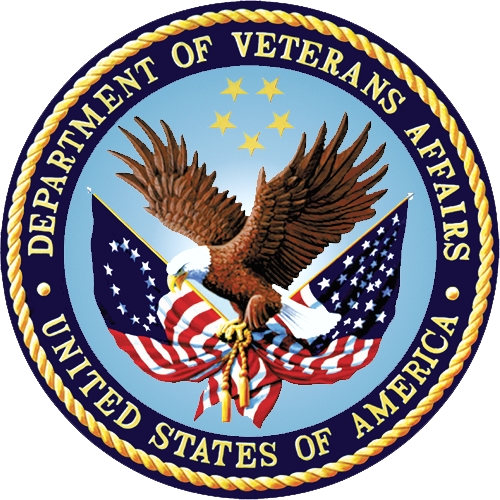 June 2021Version 1.3Department of Veterans AffairsRevision HistoryTable of Contents1.	Introduction	11.1.	Purpose	11.2.	Audience	12.	This Release	13.	Features and Functionality	13.1.	Enhancements Implemented	13.2.	Defects Corrected	24.	User Documentation	25.	Known Issues	2Table of TablesTable 1: Enhancements Implemented	1Table 2: Defects Corrected	2IntroductionDepartment of Veterans Affairs (VA) has a need to improve the efficiencies of the outpatient medical scheduling processes through improved visibility of information. VA has created a comprehensive scheduling solution to modernize the Veterans Health Information Systems and Technology Architecture (VistA) Scheduling (VS) product.PurposeThe purpose of this document is to provide a summary of the enhancements and defect corrections that make up VS Graphical User Interface (GUI) Release 1.7.7.4. The release software package is comprised of the following:VS GUI application 1.7.7.4VistA M patch SD*5.3*785AudienceThis document targets the administrators and users of the VistA Scheduling package.This ReleasePlease see Features and Functionality for a summary of the enhancements and defect corrections implemented with VS GUI Release 1.7.7.4 and VistA patch SD*5.3*785.Features and FunctionalityThe following subsections describe the features included in the VS GUI 1.7.7.4 package and VistA patch SD*5.3*785.Enhancements ImplementedTable 1 lists the enhancements included in VS GUI Release 1.7.7.4. The work item ID is the Jira issue number.Table 1: Enhancements ImplementedDefects CorrectedTable 2 lists the defect correction(s) included in this release. All correction(s) are complete and do not require workarounds to be effective.Table 2: Defects CorrectedUser DocumentationThe documentation distributed with VS GUI Release 1.7.7.4 is available for download from the VA Documentation Library (VDL).Known IssuesAll known issues resolved by this release were documented in ServiceNow tickets and/or Jira issues as part of the ongoing, post-warranty, sustainment effort. Appropriate issues, workarounds, and step by step resolutions are documented in Knowledge Base articles and included in the searchable ServiceNow Knowledge Base hosted by the VA Enterprise Service Desk (ESD).DateVersionDescriptionAuthor06/28/20211.3Increment update to 1.7.7.4; removed VVS functionality issues in Table 1Liberty ITS06/22/20211.2Increment update to 1.7.7.1Liberty ITS06/16/20211.1Changes to Table 1; sent for approvalLiberty ITS06/04/20211.0Sent for review/approvalLiberty ITS05/21/20210.1Baseline for VS GUI R1.7.7 and SD*5.3*785Liberty ITSWork Item IDSummary of EnhancementsVSE-168Tasks Tab – Patient Search functionalityVSE-188New Appointment – remediate 508 findings in New Appointment formVSE-634Create new Remote Procedure Calls (RPC) that will return a single recallVSE-635Review Consults/Procedure RPCsVSE-664Create Patient Search RPC to return basic patient informationVSE-663Create new RPC in JavaScript Object Notation (JSON) format to send the list of recalls associated with a given patientVSE-684Pending Return to Clinic (RTC) Order Cleanup option enhancement: Confirmation MessageVSE-685Pending RTC Order Cleanup option enhancement: Date ClarificationVSE-686Pending RTC Order Cleanup option enhancement: Print ResultsVSE-693Modify Patient Letter to Remove Title (Mr/Ms)VSE-717Create new RPC to return a single Consult in JSON formatVSE-718Update GUI to use new SDEC GET PAT CONSULT BY IEN (Internal Entry Number) RPCVSE-719Create new RPC like SDEC ARGET to return a single recordVSE-724Create new RPC to return a single Appointment Request in JSON formatVSE-725Remove unnecessary RPC callsVSE-726Updates to GUI to support new SDEC ARGET RPCVSE-730Prevent appointment cancellation if it is in a Checked-In statusVSE-734Create new RPC that will return, in JSON format, a single recall based on the IEN being passed to VistAVSE-735Update GUI to use new SDEC GET PATIENT RECALL BY IEN RPCVSE-741Update GUI to use new SDEC GET PATIENT RECALL RPCVSE-786Speed up processing of JSON RPCVSE-984Open APPT request when Recall Appointment is canceledWork Item IDSummary of Functional DefectsVSE-728Correct defect with new contact creation